JEUDI 28 MAI 2020LECTURE Dictée :Écrivons de courtes phrases :Je vais à l’école.    	Il va à la foire.	Elle dit vrai.   	Après avoir écrit « dictée » dans ton cahier, réécris ces phrases ou demande à quelqu’un de te les dicter.Pour ne plus faire d’erreur les prochaines fois, n’hésite pas à recopier ces phrases.  Les sons D et T  (révisions de graphèmes et distinction de phonèmes) :Tout d’abord, lis les mots suivants :Elle tousse. – une musique douceIl faut faire vite. Le sac est vide.Léa se réveille tôt. – Jules a mal au dos.Nous révisons donc aujourd’hui les sons et les écritures du D et du T. Le son D vibre dans la gorge.Le son T ne vibre pas.Te souviens-tu des gestes pour ces sons ?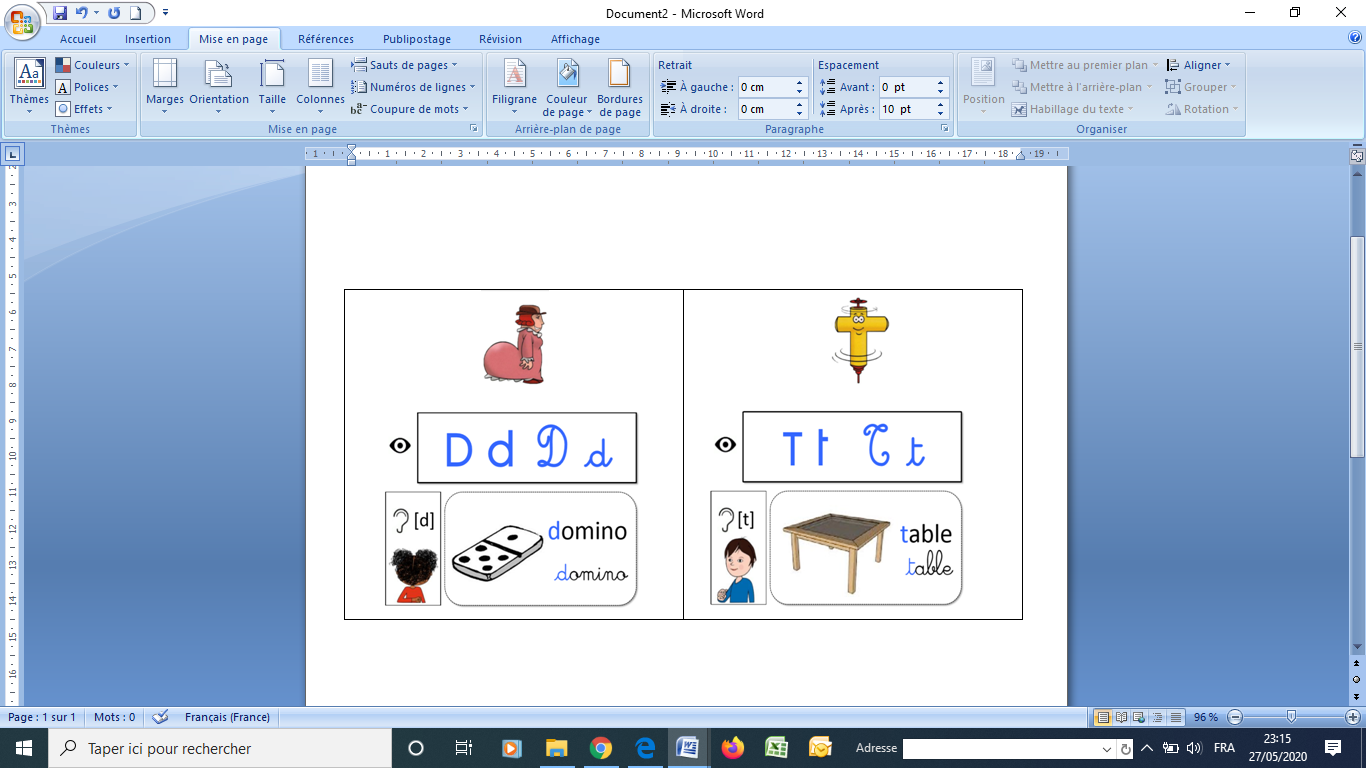 Pour t’entraîner, lis et recopie la phrase suivante sur ton cahier :J’ai lancé mon dé dans le thé posé sur la table.Lecture des images de la maison des sonsEn cliquant sur ce lien, tu pourras accéder à ton manuel Pilotis.Pour voir la maison du son et faire ta lecture, il faut aller dans le bandeau bleu, et dans « aller à la page »….il faut taper 135.https://monespace-educ.fr/feuilleter/9782013303828 ExercicesPour ne plus confondre voici des d’activités en ligne :  Ne plus confondre d et t.Tu peux également faire les activités de la page 136 de ton fichier Pilotis.LeçonMATHEMATIQUESCalcul et numération 2 leçons de numération en vidéo à revoir :Les nombres de 1  à 69  (et révision des doubles)Les nombres de 70 à 79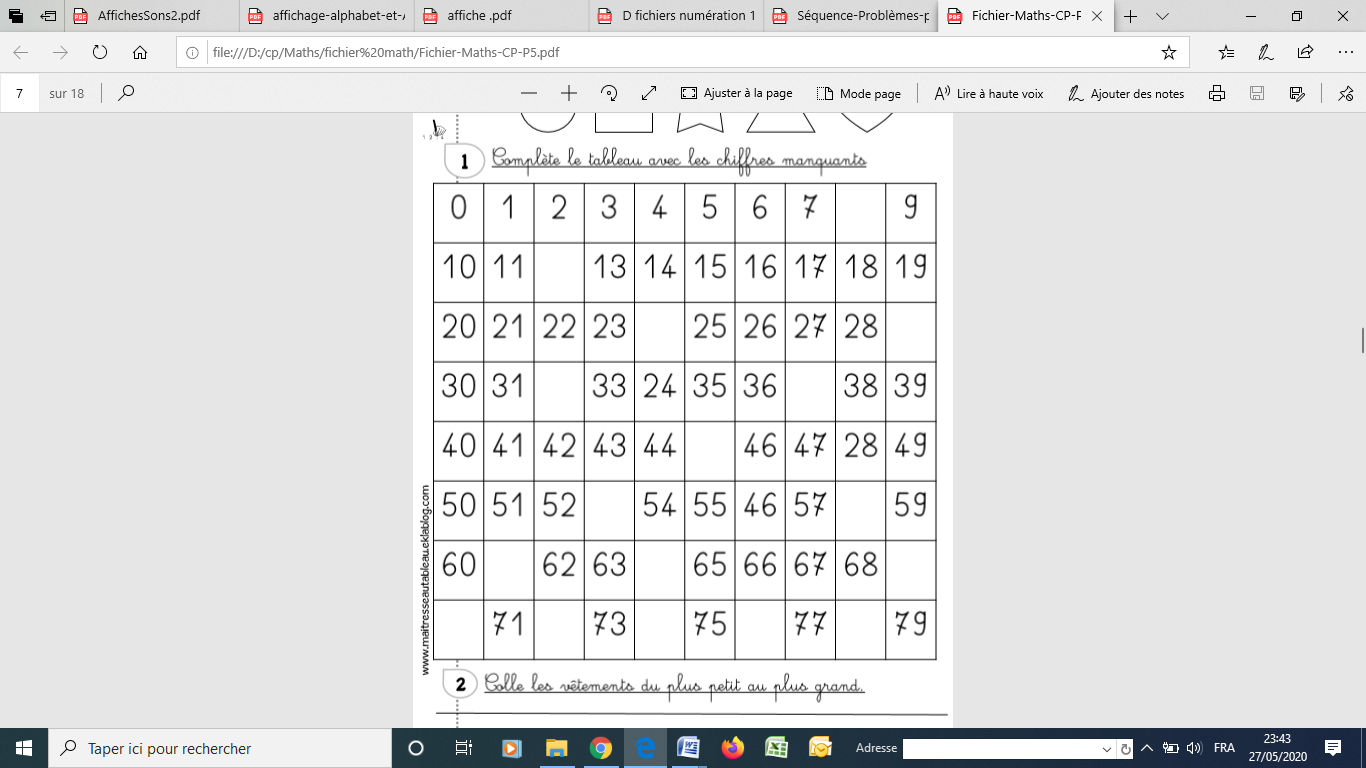 Problèmes